Fodboldsæsonen 2020 i VBIF: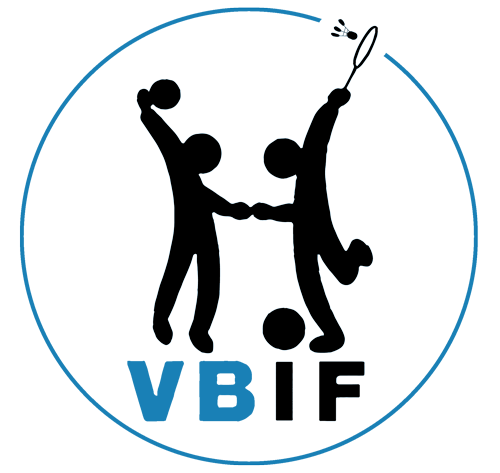 Børnehaven: Onsdag fra 16.45-17.30 opstart d. 15.4                                                      Trænere: ??+ Jens Veng med flere.U8 piger (0.-1.kl):Onsdag fra 16.45-17.45 opstart 15.4Trænere: Tenna & Jacob Jensen.U8 drenge (0.-1. kl):Onsdag fra 16.45-17.45 opstart 15.4Træner: Træner mangler ptU10 piger (2.-3. kl):Torsdag fra 18-19 opstart d. 2.4Trænere: Lene Clausen & Brian HermansenU9 og U10 drenge (2.-3. kl):Tirsdag 17.30-19.00 opstart 7.4Træner: Karsten Schmidt, Jesper Mønsted & Torben JensenU11 piger (4.-5. kl.):Torsdag fra 17.30-19.00 opstart 2.4Træner: Karsten Schmidt, Jesper Mønsted & Torben Jensen
U13 drenge: Mandag- onsdag 18.00-19.30 opstart d. 2.4Trænere: Arne Clausen & Max Allsopp (Markus Krogh)
U15/ U16 drenge:Tirsdag i Felsted 17.30-19.00 (Opstart meldes ud på FB)Torsdag i Varnæs 17.30-19.00Træner: Claus Petersen & træner mangler pt	U14 piger:Mandag & onsdag 17.00-18.30 i Varnæs. Opstart d. 1.4Trænere: Lars Peter Jørgensen & Susanne Nordahl HansenFVB-senior: Mandag & Onsdag Varnæs og Felsted (der skiftes hver mdr). Kontakt Jeppe Johansen for mere info på 30213381Trænere: Kim Lassen & Jeppe JohansenNYT NYT Fodbold fitness: Tirsdag 19-20.00 i Varnæs. Opstart d.15.4Træner: Ulla Bork Petersen XXL- holdet: Torsdag 19.15-20.30 i VarnæsHoldleder: Kurt Iversen. Opstart meldes ud senere Kontakt nedenstående på fodbold@vbif.dk – 30263309, for yderligere infoHusk alle er velkommen!! Ændringer kan forekomme.       Fodboldudvalget Elin MoldtNederst på formularen